Supplementary materialsSupplement 1. Governance and MetadataSupplement 1a. Metadata StandardData governance refers to the overall management and control of an organization's data assets, encompassing the policies, procedures, and frameworks that ensure data integrity, privacy, security, and compliance throughout its lifecycle. There are numerous data governance considerations that go beyond traditional informatics questions of patient reidentification and data standardization. The SDC establishes standards for dataset quality, dataset inclusions, metadata annotation, and data access. Supplement 1b. Data Quality Scores .Data quality scores are essential for a data repository as they serve as critical indicators of the reliability and usability of the stored information. These scores provide a quantifiable measure of the overall quality of the data, helping users and stakeholders assess the trustworthiness of the repository's contents. By evaluating various aspects such as accuracy, completeness, consistency, and timeliness, data quality scores assist in identifying potential issues, errors, or inconsistencies in the dataset. This information empowers data consumers to make informed decisions and select appropriate data for analysis, research, or decision-making purposes. Additionally, data quality scores enable data custodians to prioritize data cleansing and enhancement efforts, ensuring the repository's content remains up-to-date and valuable. Ultimately, by incorporating data quality scores, a data repository can enhance its overall credibility, encourage data sharing and collaboration, and foster the development of reliable insights and knowledge based on trustworthy data. When developing such a metric, it is important to accurately taxonomize the types of errors manifest in such data. We leverage established prior work from the database community to develop this taxonomy. Syntactic Error. A syntactic error is a data value that does not match the expected format of its data attribute. For example, a particular address might be formatted differently than the others. Or, a value might be outright missing and represented by some sentinel symbol indicating its missingness. Syntactic errors are characterized by their effects on downstream analysis code -- the errors need special handling since they do not match the expected format. Syntactic errors are "self-evident" in the sense that no outside information is needed to determine their presence. Semantic Error. A semantic error is a factual inaccuracy or implausibility in the data. For example, a traffic dataset may indicate a speed limit on a particular road of 29 miles per hour. While syntactically correct (the speed is properly a number), it is semantically incorrect (the 29 mile per hour speed limit is likely wrong). In a sense, semantic errors are more insidious that syntactic errors as they might cause "silent" failures, where the analysis code works but the conclusions are biased. Semantic errors require outside knowledge to identify and rectify.Systemic Error. A systemic error is when the choice of data representation or measurement methodology is systematically biased or incomplete. While almost all datasets are biased in one way or another, we define a systemic error as a dataset that ignores "a significant confounding variable". In such cases, it would be much better to store and measure the confounding variable itself. As a principle, the SDC tries to store the most direct measurement of exposures. Data Quality ScoreBased on this taxonomy, we can create a framework to score datasets in the repository. The scoring is further based on our judgment of the statistical implications of these errors, i.e., whether they can be safely ignored during analysis. In some cases, data errors are correlated with covariates of interest such as neighborhoods, demographics, or other latent factors. For example, the analysis below shows how missing values are distributed through a dataset of business listings in the city of Chicago. We see that missing values in the dataset are unevenly distributed. The figure below colorizes census tracts by the number of complete business records. The plot is formatted as follows: 0.0 marks the region average per census tract, 0.3 marks 30% above average completeness, -0.3 marks 30% below average. The more brown the tract is, the less “clean” the data is.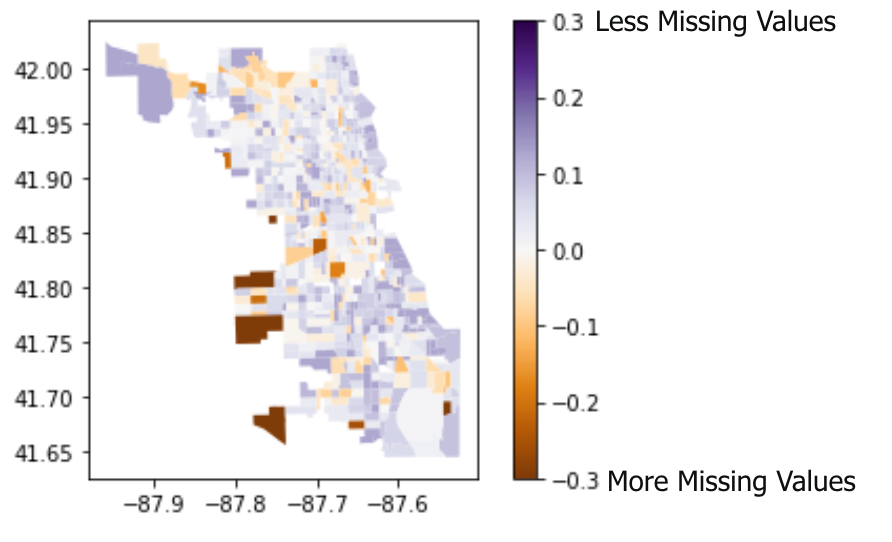 Supplement 1c. Data SustainabilitySustainability refers to the ability to maintain or support a process continuously over time. An objective for the SDC is what we term “data sustainability”, namely, that the software infrastructure and organizational processes that govern it will persist beyond initial pilot studies – maintaining both its ease of use and accuracy. The goal is to develop a community of researchers who have a vested interest in maintaining and supporting the SDC. Through experience in prior projects, we have identified a number of key threats to sustainability:Dataset Decay. Sociome factors are often highly dynamic and evolve due to social, economic, or environmental changes. Datasets that are not refreshed periodically leading to stale data and inaccurate conclusions. Utility Decay. There is also the concern that the data repository is overly tailored to a few Sociome use-cases. Long-term interest in the repository can wane if it does not contain enough useful datasets beyond a few pilot projects.Documentation Decay. The loss of code or domain knowledge means that certain datasets cannot be easily reused in the future. Few Experts. If only a small number of researchers know how to use the data in the commons, the interest in maintaining the commons is tied to their tenure in the project.Our strategy for long-term sustainability involves two key insights. First, we open-source all of our data harmonization code in a Python library. This code allows independent researchers to quickly contribute new datasets and ideas into the SDC in an interoperable format. From the beginning, we have envisioned the SDC as less of a walled garden of curated datasets and more of a “wiki for datasets” that are maintained by a community of researchers within and outside our organizations. Our governance structure ensures that such data are always properly annotated with metadata and their quality explained to other researchers. Supplement 2: SDC Software DetailsThe SDC is a cloud-based data repository with a variety of datasets describing social, environmental, behavioral, and psychological exposures/circumstances connected with locations. Each dataset is stored in a geocoded format, called GeoJSON, where measurements are associated with latitude and longitude regions. This format is supported by all major GIS frameworks. The SDC makes it easy to run integrative queries across the datasets, i.e., to identify all of the exposures associated with a particular geographical unit ranging from an individual location to an entire zip code.These exposure profiles can be pulled into a protected enclave where these geocoded non-clinical data can be joined to clinical data (be that limited data sets or full PHI data). Each dataset is documented with metadata describing its scope, quality, and units of measure. The repository is searchable and datasets can be directly accessed by researchers through a programmatic interface. Researchers can identify the types of exposures they wish to investigate and easily build an integrated profile for a certain region. The SDC will store and harmonize social context of disease data at its finest granularity available, i.e., at a housing parcel level or at an individual level. It will further avoid storing derived indices and focus on storing primary measurements of Sociome factors. The authors of this paper believe that aggregated Sociome indices, while designed to absorb as much variance as possible, can hide meaningful variations of individual factors among patient subpopulations and thereby obfuscate potential causal mechanisms.Supplement 3: Dataset search protocolFinding relevant datasetsPurposeDatasets include any aspect of the social context in the United States. We aim to cover traditional SDOH but aim to expand beyond traditional SDOH into the full social context of disease.Inclusion/exclusion criteriaTracking search, inclusion, exclusionDataset tracking google sheet BySearchIDDateResource (pubmed, google)Search termIncluded from this search #Excluded from this search #Does not include the United States	Last updated before 2010	Geographic area too largeCovers US subset besides the Chicago metropolitan areaVendor selling data services Other (add reason)For google (or other web engine) searches: No sponsored adsFirst n pages looked throughStop when you reach saturation / not learning anything newSupplement 4: Geocoding testing summaryFrom a random sample of 1,000 Cook County addresses, the testing results were:Testing of Chicago’s City Hall address (121 N La Salle St, Chicago, IL 60602) included 24 deliberate changes to or misspellings of the street number, direction, street name, suffix, city, state, and zip. The results were:Supplement 5: ACS poverty PCA variables[ 'pct_Prs_Blw_Pov_Lev_ACS', 'pct_Children_in_Pov_ACS', 'avg_Agg_HH_INC_ACS', 'pct_Civ_unemp_16p_ACS', pct_Pop_NoCompDevic_ACS','pct_Civ_emp_25_44_ACS', 'Med_House_Value_ACS', 'pct_Not_HS_Grad_ACS', 'pct_MrdCple_HHD_ACS', 'pct_Vacant_Units_ACS', 'pct_Pop_w_BroadComp_ACS', 'pct_Civ_emp_16p_ACS', 'pct_Civ_unemp_25_44_ACS', 'pct_Not_MrdCple_HHD_ACS', 'avg_Agg_House_Value_ACS', 'pct_Female_No_SP_ACS', 'pct_HHD_NoCompDevic_ACS', 'pct_Renter_Occp_HU_ACS', 'pct_HHD_w_Computer_ACS', 'pct_NoHealthIns1964_ACS', 'pct_Civ_emp_45_64_ACS', 'pct_College_ACS', 'pct_Civ_unemp_45_64_ACS', 'pct_Tot_Occp_Units_ACS', 'pct_PUB_ASST_INC_ACS', 'pct_Owner_Occp_HU_ACS', 'pct_HHD_No_Internet_ACS', 'pct_HHD_w_Broadband_ACS', 'pct_HHD_w_OnlySPhne_ACS', 'Med_HHD_Inc_ACS']Supplement 6: Sociome analytic pipeline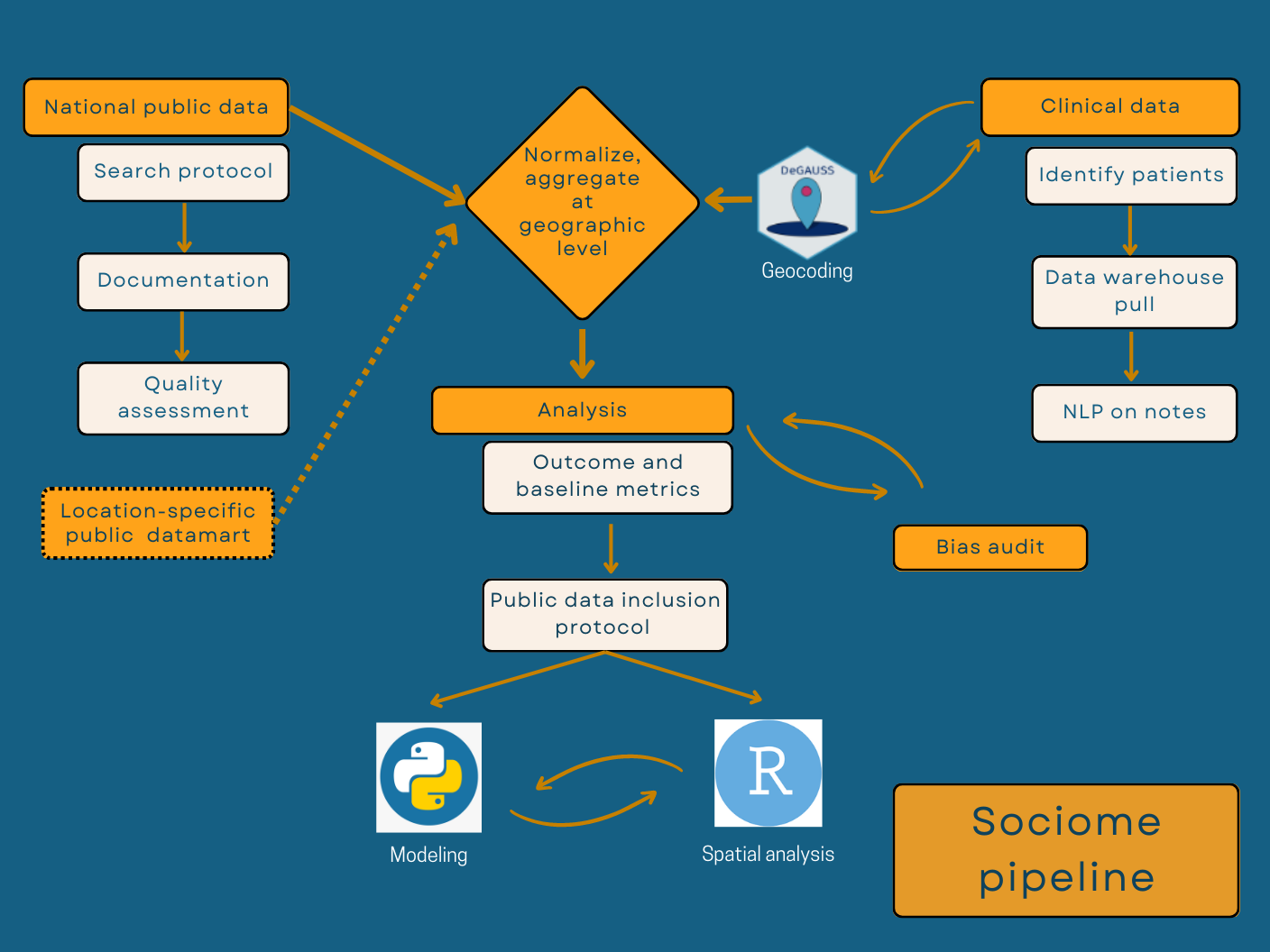 Figure: Sociome analytic pipelineSupplement 7: Data-driven selection protocolsProtocol 1: Datasets compared with AICFigure: AIC-driven dataset inclusion protocol Only ACS was a clear dataset addition via the AIC-based inclusion protocol.Protocol 2: Lasso-selected featuresFigure: Data-driven lasso-based variable-level inclusion protocol	Using lasso as variable selection, the above variables were selected from their respective datasets.Supplement 8: Top 20 featuresAttribute: DataCategoryA classification of original into broad categories of mechanisms. e.g., neighborhood economic activity v.s. environmental readings. This attribute is populated with the following values:EnvironmentalData: Data which refer to measurements of environmental contaminants/conditions such as air pollution, light, noise, and temperature.DemographicData: Data which refer to commonly used demographic variables such as race/ethnicity, income, educational level, and household make up.PropertyData: Data which refers to condition, values, or age of individual properties in a region.SafetyData: Data which refers to observations about crime, safety, and other related risk factors in a region.AccessData: Data which refers to observations about proximity and access to certain neighborhood resources.EconomicActivityData: Data which refers to measurements of economic activity in a certain region.Attribute: DataTypeA classification of original data format which has implications on how the data can be stored, processed, and interpreted. In essence, it defines the main population unit of interest for this data This attribute is populated with the following values:IndividualData: Data that are linked to an individual patient.OrganizationData: Data that are linked to associations, institutions, agencies, businesses, political parties, schools, etc..HouseholdData: Data that are linked to a person or a group of persons who share the same dwelling unit and common living arrangements.EventData: Data that are linked to any type of incident, occurrence, or activity. Events are linked to GeographicUnitsLocationData: Data that are linked to a some GeographicalUnit.Attribute: GeographicUnitAny entity that can be spatially defined as a geographic area, with either natural (physical) or administrative boundaries. This attribute is populated with the following values:NoneUnit: Data that are not linked to a particular geographic unit, e.g., tied to the individual/household.HousingUnit: Data that are linked to a housing unit which is a house, an apartment, a mobile home, a group of rooms, or a single room that is occupied (or if vacant, is intended for occupancy) as separate living quarters.LatLongUnit: Data that are linked to a specific latitude and longitude.CensusBlockUnit: Data that are linked to census blocks. A census block is the smallest geographic unit used by the United States Census Bureau for tabulation of 100-percent data.CensusTractUnit: Data that are linked to census tracts. In the U.S., census tracts are designed to be relatively homogeneous units with respect to population characteristics, economic status, and living conditions and average about 4,000 inhabitantsZipCodeUnit: Data that are linked to zipcodes. A ZIP Code is a postal code used by the United States Postal Service (USPS).OtherNeighborhoodUnit: Data that are linked to some well-defined boundary of neighborhood but does not fall into one of the above categories.Attribute: TimeUnitAny period of time: year, week, month, day, or bimonthly or quarterly periods, etc. This attribute is populated with the following values:NoneUnit: Observation is not tied to a particular time instant or period.InstantUnit: Capture one-time, individual occurrences, with a limited, or short duration.MonthlyUnit: Capture on going processes with a one-month update cycle.QuarterlyUnit: Capture on going processes with a one-quarter update cycle.YearlyUnit: Capture on going processes with a one-year update cycle.Attribute: CollectingOrganizationThe name of the original organization that collected the data. The data may have been subsequently processed, but this captures the original data source. This attribute is a string field.Attribute: ProcessingCodeA link to a computational notebook that converts the source data into the final format. This includes cleaning, reformatting, and aggregating. This attribute is a url field.Attribute: TermsOfUseA description of any stipulations of how this data can be used This attribute is a string field.Attribute: WhenAccessedThe date at which the artifact was accessed This attribute is a date field.Attribute: WhenCollectedThe date at which the artifact was collected.Attribute: ProcessingOrganizationThe organization that processed the data into its current form. This attribute is a string field.Attribute: MissingnessA description of any incompleteness in this dataset. This attribute is populated with the following values:InRecordMissing: The collected records have known missing cell values marked by a common indicator such as None, NaN, etc.CompletelyMissing: The collected records are known to be incomplete where known units are missing from the dataset.Attribute: Incorrectness (Can have many values)A description of any incorrect values in this dataset. This attribute is populated with the following values:SensorFailure: The collected records have apparently incorrect values due to failures in the collection deviceResponseBias: The collected records have apparently incorrect values due to survey subjects misrepresenting (either intentionally or unintentionally) the dataEstimationError: The collected records have apparently incorrect values due to estimationCodingError: The collected records have apparently incorrect values due to inconsistent data coding12345 (best)Substantial systemic errors present in the dataset. Syntactic and/or semantic errors are present and might be correlated with covariates. Minor syntactic and/or semantic errors in the dataset that can be ignored during analysis.Minor syntactic errors in the dataset that can be ignored during analysis.No known errors in the datasetInclusionExclusionContentAny aspect of the social contextNo restriction on generalizable contentCoverage areaThe whole United States OR the Chicago metropolitan area (Cook County, other collar counties, Skokie, Evanston, etc.)Does not cover the United States OR covers a subset of the United States which is not the Chicago metropolitan area (e.g., covers another metropolitan area like Detroit, MI or Boulder, CO)AgeAt least as current as 2010 for survey data, but unlimited for pollution or other environmental exposure dataOlder than 2010 for survey data onlyGeographic levelMinimum geographic level is the census tract. Acceptable levels:Latitude/longitude (aka “point”)Census blockCensus tractGeographic level is larger than the census tract. Examples include:Zip codeCommunity areaHealth equity zoneCityCountyMetropolitan statistical areaStateRegion of the country (e.g., South, West)MethodCorrectly geocodedTimeDeGAUSS (local installation)994 (99.4%)4:23 minutesNominatum via GeoPy870 (87%)19:05 minutesGoogleV3 via GeoPy997 (97%)16:67 minutesCensus via the website972 (97.2%)n/aMethodCorrectly geocodedNotesDeGAUSS (local installation)22/24 (92%)1 was missed (no zipcode) and 1 was geocoded to incorrect points (incorrect zip code, “60604” instead of “60602”).Nominatum via GeoPy1/24 (4%)22 were missed entirely and 1 was geocoded to incorrect points (incorrect direction, “S” instead of “N”).GoogleV3 via GeoPy21/24 (88%)3 were geocoded incorrectly: Altered direction (“No” instead of “N”), no street direction, and incorrect street direction (“S” instead of “N”).Census via the website22/24 (92%)2 were geocoded incorrectly: incorrect zipcode (“60602” instead of “60604”), and incorrect direction (“S” instead of “N”).ModelAIC (lower is better)Baseline: Clinical only49803.62Spatial clustering49576.24American Community Survey44674.91Building code violations49594.28Chives49335.16Crime 49539.90EPA EJscreen49534.28Housing dataset49286.87Saturated model (all datasets)44379.12DatasetVariableACSPoverty PCAACSpct_HHD_Moved_in_ACSACSpct_Schl_Enroll_3_4_ACSACSpct_Sngl_Prns_HHD_ACSBuilding violationsBuilding violation rate per 100ChivesCost burdened owners/rentersChivesPopulation densityClinicalAge at visitClinicalVisit monthHousingAverage age of housingSpatial clustering7 clustersAll spatial clustersAll spatial clustersAll spatial clustersCluster 1 onlyCluster 1 onlyCluster 1 onlyDatasetVariable description (name)GainDatasetVariable description (name)GainSpatial clustering7 clusters (clus7r.groups)28.49HousingAverage age of housing units (age_avg)27.81HousingAverage age of housing units (age_avg)21.29ACSPercentage of people under age 19 with no health insurance in the ACS (pct_NoHealthIns_U19_ACS)26.87ClinicalAge at visit (Age)13.62ClinicalVisit month (VisitMonth)25.62EPASuperfund: Count of proposed or listed NPL sites within 5 km (or nearest one beyond 5 km), each divided by distance in kilometers (PNPL)13.43ClinicalAge at visit (Age)25.61ChivesMedian (middle value) cost of rent by census tract (median_rent)11.75ACSPercentage of people aged 65 and over with no health insurance in the ACS (pct_NoHealthIns_65P_ACS)14.37CrimeViolent crime rate per 1000 persons (ViolRate1000)11.11ChivesPercentage of households paying over 30% of their gross monthly income for housing (cost_burdened_owners_renters)14.29ChivesProportion of tract which is residential (prop_resdntl)10.3ACSPercentage of the ACS population who were not a citizen of the United States at birth. This includes respondents who indicated that they were a US citizen by naturalization or not a US citizen (pct_Born_foreign_ACS)11.85ChivesThe urban flood susceptibility index identifies priority areas across the region for flood mitigation activities (urban_flood_suscep)9.33ChivesDescribes the median (middle value) cost of rent by census tract (median_rent)11.63Spatial clustering3 clusters (clus3r.groups)8.81ACS poverty PCAPoverty PCA (PCA1)11.43ACSPercentage of all ACS occupied housing units where a householder lives alone(pct_Sngl_Prns_HHD_ACS)7.73ACSPercentage of the ACS population that have no health insurance, public or private (pct_No_Health_Ins_ACS)11.33ACSPercentage of ACS occupied housing units that have more than 1.01 persons per room (pct_Crowd_Occp_U_ACS)7.53ACSPercentage of ACS occupied housing units that have more than 1.01 persons per room (pct_Crowd_Occp_U_ACS)11ACSPercentage of family-occupied housing units with a related child under 6 years old (pct_Rel_Under_6_ACS)7.32ACSPercentage of the ACS population that have one type of health insurance coverage, including public or private (pct_One_Health_Ins_ACS)10.95ACSPercentage of the ACS population that is male (pct_Males_ACS)7.19ACSPercentage of all ACS occupied housing units where one or more people are ages 18 years or under (pct_HHD_PPL_Und_18_ACS)9.35ClinicalVisit month (VisitMonth)7.13ACSPercentage of all ACS households that contain amarried couple with child under 18. Includes married same-sex couples (pct_MrdCple_w_child_ACS)9.24ACSPercentage of the ACS population who were not a citizen of the United States at birth. This includes respondents who indicated that they were a US citizen by naturalization or not a US citizen (pct_Born_foreign_ACS)6.67Building violationsBuilding violation rate per 100 buildings (BldgViolRate100)9.18ACSPercentage of the ACS population aged 5 years and over that speaks a language other than English at home (pct_Othr_Lang_ACS)6.62ACSPercentage of all ACS housing units that are considered mobile homes (pct_Mobile_Homes_ACS)8.77ChivesLogged average annual average daily traffic counts by street segment, by census tract (logtraf)6.6ChivesThe urban flood susceptibility index identifies priority areas across the region for flood mitigation activities (urban_flood_suscep)8.73ACSPercentage of all ACS housing units that are considered mobile homes (pct_Mobile_Homes_ACS)5.59ACSPercentage of the ACS population that is between 18 and 24 years old (pct_Pop_18_24_ACS)7.99ChivesPopulation density, the number of people per square mile (pop_density (sq.mi.))5.51EPA EJScreenProximity to Risk Management Plan (RMP) facilities; these facilities use extremely hazardous substances and are required to develop a RMP by the EPA (PRMP)Count of RMP (potential chemical accident management plan) facilities within 5 km (or nearest one beyond 5 km), each divided by distance in kilometers7.88EPATraffic proximity and volume (PTRAF)5.26ACSThe percentage of ACS civilians between the ages of 16 and 24 in the labor force that are unemployed(pct_Civ_unemp_16_24_ACS)7.78